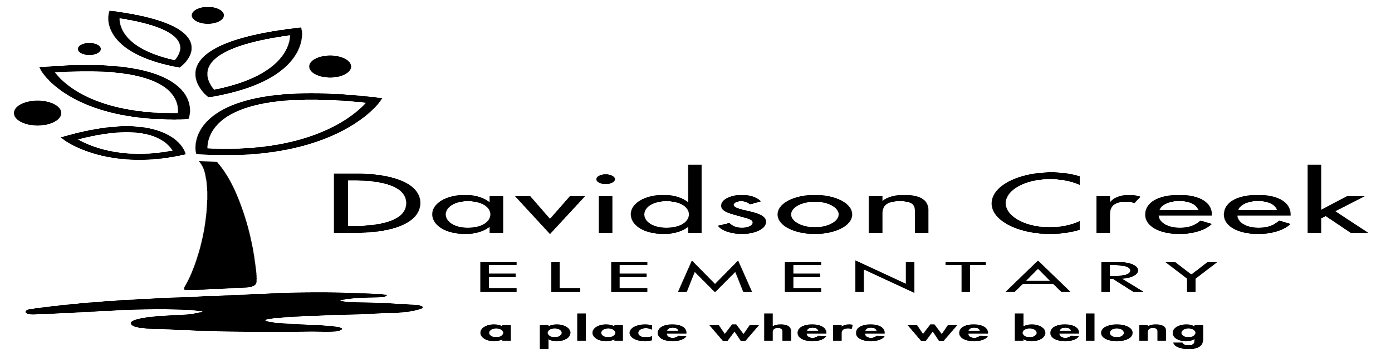 2024-2025  School Supplies (ECS)1" Binder (for memory book)Duotangs (3)Exercise books/scribblers (2) (Hilroy half plain/half interlined – GREEN COVER)White Erasers (2)Washable markers (1 pkg)Pencils (5) (#2 HB)Wax crayons (1 pkg of 24)Glue sticks Large (2)Scissors Fine Tip Whiteboard Markers (2)Headphones (1) (NOT EAR BUDS OR BLUETOOTH)Indoor shoes (NO LACES UNLESS ABLE TO TIE INDEPENDENTLY)2024-2025  School Supplies (Gr. 1)Duotangs/folders (10 assorted colors)Duotang with inside pocket (1)Exercise books/scribblers (4) (half blank/half interlined 72 pages)White eraser (4)Highlighters (2)Washable Markers Broad Tip (1 pkg)Whiteboard Markers (4)Pencils (30)Pencil crayons (1 pkg of 24)Small Pencil case (NOT A BOX)ScissorsWax crayons (1 pkg of 24)Large Glue sticks (4)Headphones (1) (NO EAR BUDS)Indoor shoesCommunication bag/home reading pouchPencil sharpener with lid2024-2025  School Supplies (Gr. 2)Duotangs: (1 Red, 1 orange, 1 yellow, 1 green, 2 blue) Folder with pocketExercise books/scribblers  - 3 Blue (dotted interlined) and 1 Green (half plain, half dotted interlined)White eraser (4)Highlighters (1)Washable Markers (1 pkg)Whiteboard Markers (4)Sharpies (2)3 X 3 Post it Notes (2)Pencils (30 blue staedtler)Pencil crayons (1 pkg of 24)Pencil case/box (1)ScissorsWax crayons (1 pkg of 24)Glue sticks (4)Headphones (labeled in a plastic bag)Indoor shoesCommunication bag/home reading pouchPencil sharpener with lid2024-2025 School Supplies (Gr. 3)Binder (1") (1)Duotangs (11) – (4 green, 2 blue, 3 yellow, 2 orange)Twin Pocket Folders (1)250 pack of lined paper (1)40 page hilroy exercise scribblers (5) Hard Cover Composition Book (2)White erasers (4)Highlighters (2)Fine tip markers (1 pkg of 12)Whiteboard Markers (4)Pencils (20)Pencil crayons (1 pkg of 24)Pencil case/box (1)Pens (5) Sharpies (2)ScissorsPencil sharpener with lid Ruler Ear buds/ head phonesIndoor shoesGlue sticks (2)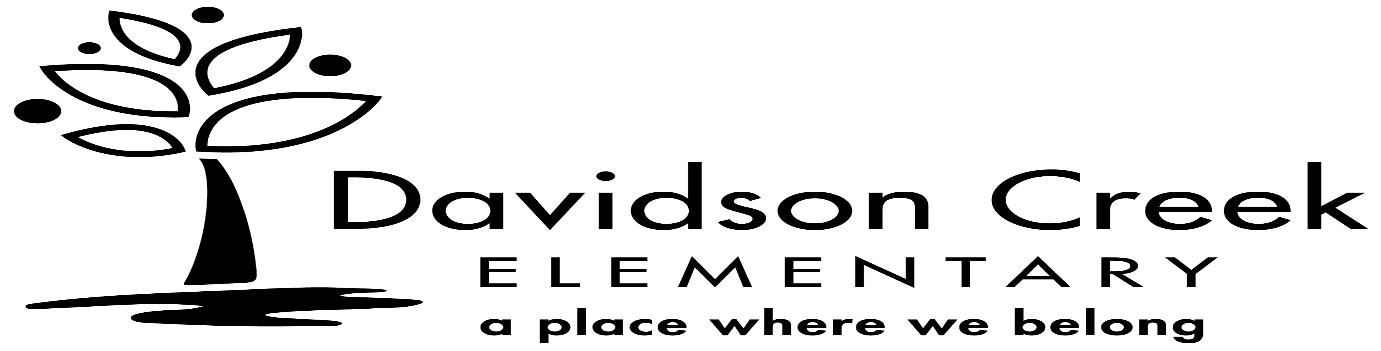 2024-2025 School Supplies (Gr. 4)Binder with clear overlay and inside pockets (1") (1)Dividers (10)Duotangs (8) – 2 Red, 2 Yellow, 2 Blue, 2 GreenTwin Pocket Folders (2)Exercise books/scribblers – 40 pages (3) (no coil)200 page coil scribbler (2)White erasers (4)Highlighters (2)ProtractorFine tip markers (1 pkg of 12)Sharpie Fine Tip Black (2)Whiteboard Markers (4)Pencils (40)Pencil crayons (1 pkg of 24)Pencil case/box Pens (2) – RedScissorsPencil sharpener with lid Ear buds/ head phonesIndoor shoesGlue sticks (4)2024-2025 School Supplies (Gr. 5)Binder (1") (2)Lined Looseleaf Packs 250 (1)Duotangs (4 green, 4 red, 4 blue,  4 yellow,  4 orange)White erasers (4)Highlighters (2)Fine tip markers (1 pkg of 12)Sharpie Fine Tip black (3)Whiteboard Markers (4)Hilroy exercise books 40 pages (4)Pencils (20)Pencil crayons (1 pkg of 24)Pencil casePens (3 Blue, 2 Red)ScissorsPencil sharpener with lidRuler Ear buds onlyIndoor shoesGlue sticks (2)2024-2025 School Supplies (Gr. 6)Binder (1") (2)Hilroy Dividers (1 pkg. of 5)Lined Looseleaf Packs 250 (1)Duotangs (4 green, 2 red, 2 blue, 2 yellow, 2 orange)Coil Scribbler (200 pages)White erasers (4)Highlighters (2)Fine tip markers (1 pkg of 12)Sharpie Fine Tip black (3)Whiteboard Markers (4)Pencils (20)Pencil crayons (1 pkg of 24)Pencil casePens (3 Blue, 2 Red)ScissorsPencil sharpener with lidRuler ProtractorEar buds/ head phonesSolar Powered CalculatorIndoor shoesGlue sticks (2)